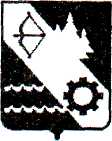 КОНТРОЛЬНО-СЧЕТНАЯ КОМИССИЯГОРОДА ВЯТСКИЕ ПОЛЯНЫ КИРОВСКОЙ ОБЛАСТИ                             Ул. Гагарина, 28 «а», г. Вятские Поляны, Кировская область, 612964,                       тел.: (83334) 7-67-47, факс (83334) 6-25-36, E-mail: ksk_vp@mail.ruЗАКЛЮЧЕНИЕ № 3на проект решения Вятскополянской городской Думы «О внесении изменения в порядок формирования и использования бюджетных ассигнований муниципального дорожного фонда города Вятские Поляны, утвержденный решением Вятскополянской городской Думы от 05.12.2013 № 81» 									     27 февраля 2024 года	Заключение контрольно-счетной комиссии города Вятские Поляны на проект решения Вятскополянской городской Думы «О внесении изменения в порядок формирования и использования бюджетных ассигнований муниципального дорожного фонда города Вятские Поляны, утвержденный решением Вятскополянской городской Думы от 05.12.2013 № 81» подготовлено в соответствии с Бюджетным кодексом Российской Федерации, Федеральным законом от 07.02.2011 № 6-ФЗ «Об общих принципах организации и деятельности контрольно-счётных органов субъектов Российской Федерации и муниципальных образований», Положением о контрольно-счетной комиссии муниципального образования городского округа город Вятские Поляны Кировской области, утвержденным решением Вятскополянской городской Думы от 21.12.2011 № 129.Цель мероприятия: оценить законность вносимых изменений, экономические последствия принятия решения для бюджета муниципального образования городского округа город Вятские Поляны Кировской области.	1. Проект решения Вятскополянской городской Думы «О внесении изменения в порядок формирования и использования бюджетных ассигнований муниципального дорожного фонда города Вятские Поляны, утвержденный решением Вятскополянской городской Думы от 05.12.2013   № 81» предоставлен в контрольно-счетную комиссию города Вятские Поляны для подготовки заключения 26.02.2024.Проектом решения в порядок формирования и использования бюджетных ассигнований муниципального дорожного фонда города Вятские Поляны, утвержденного решением Вятскополянской городской Думы от 05.12.2013 № 81, предлагается внести изменения в источники формирования дорожного фонда: долю доходов, получаемых в виде арендной платы за земельные участки, государственная собственность на которые не разграничена и которые расположены в границах городских округов, а также средства от продажи права на заключение договоров аренды указанных земельных участков, и долю доходов, получаемых в виде арендной платы и средств от продажи права на заключение договоров аренды за земли, находящиеся  в собственности городских округов (за исключением земельных участков муниципальных бюджетных и автономных учреждений), уменьшить с 45,2% до 33,3%.Размер дорожного фонда на 2024 год с учетом вносимых изменений предлагается утвердить в сумме 101516,29 тыс. руб. 2. Согласно статье 179.4 Бюджетного кодекса Российской Федерации (далее – БК РФ) дорожный фонд – часть средств бюджета, подлежащая использованию в целях финансового обеспечения дорожной деятельности в отношении автомобильных дорог общего пользования, а также капитального ремонта и ремонта дворовых территорий многоквартирных домов, проездов к дворовым территориям многоквартирных домов населенных пунктов.Муниципальный дорожный фонд создается в муниципальных образованиях, органы местного самоуправления которых решают вопросы местного значения в сфере дорожной деятельности. Порядок формирования и использования бюджетных ассигнований муниципального дорожного фонда устанавливается решением представительного органа муниципального образования.Объем бюджетных ассигнований муниципального дорожного фонда утверждается решением о местном бюджете на очередной финансовый год (очередной финансовый год и плановый период). Источники формирования муниципального дорожного фонда предусмотрены пунктом 5 статьи 179.4 БК РФ, в состав которых включены иные поступления в местный бюджет, утвержденные решением представительного органа муниципального образования.Следовательно, снижение доли доходов, получаемых в виде арендной платы за земельные участки, государственная собственность на которые не разграничена и которые расположены в границах городских округов, а также средств от продажи права на заключение договоров аренды указанных земельных участков, и доли доходов, получаемых в виде арендной платы и средств от продажи права на заключение договоров аренды за земли, находящиеся в собственности городских округов (за исключением земельных участков муниципальных бюджетных и автономных учреждений), являющихся источником формирования муниципального дорожного фонда, с 45,2% до 33,3% не противоречит бюджетному законодательству.Выводы и предложения:1. Внесение изменений в порядок формирования и использования бюджетных ассигнований муниципального дорожного фонда в части корректировки иных поступлений в городской бюджет, являющихся источником формирования муниципального дорожного фонда, соответствует Бюджетному кодексу РФ.2. Принятие решения о снижении доли доходов, получаемых в виде арендной платы за земельные участки, государственная собственность на которые не разграничена и которые расположены в границах городских округов, а также средств от продажи права на заключение договоров аренды указанных земельных участков, и доли доходов, получаемых в виде арендной платы и средств от продажи права на заключение договоров аренды за земли, находящиеся в собственности городских округов (за исключением земельных участков муниципальных бюджетных и автономных учреждений), с 45,2% до 33,3% приведет к снижению объемов муниципального дорожного фонда на 799,2 тыс. руб.В целом с учетом субсидии из областного бюджета на софинансирование инвестиционных программ и проектов развития общественной инфраструктуры в размере 27950,9 тыс. руб. объем муниципального дорожного фонда увеличен и составит 101516,2 тыс. руб.Председатель контрольно-счетной комиссии города Вятские Поляны				Л.Г. Партола